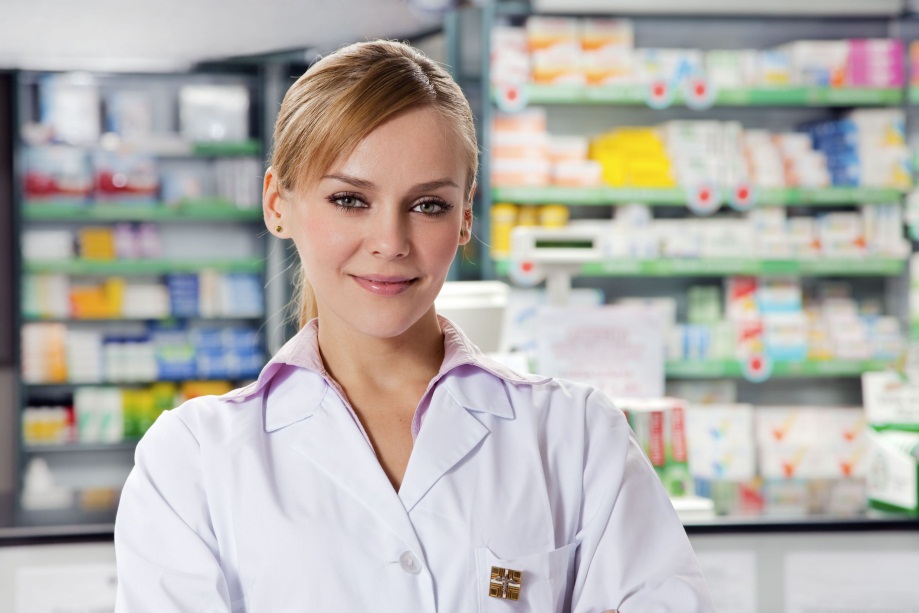 KarrierezielSedsedtortor in velitsodalessollic itudin sit ametaliquetaugue. Donec semper laciniapurus non fringilla.Vestibulum tincidunt, magna etaccum sanlacinia, ipsumtortorvol utpaterat, eudignissi morciipsumuteros.Donecarcumauris, semper aaugue.Ausbildung2010	Bachelor in ComputerwissenschaftEBC Hochschule (Leipzig)2004	Eindrucksvolles Zertifikat ExamenEBC Hochschule(Berlin)Spezial Kurse2002	Eindrucksvolles Zertifikat SchulungEvangelische Hochschule Berlin (Stuttgart)FähigkeitenLoremipsumdolorsitamet, consecteturadipiscingelit. Maurisfacilisiseleifend nunc ut consequat. Quisquesitametinterdum nunc.Pellentesquelobortis nec nibheget mollis. Vestibulum vitae pulvinartortor. Nam ornarecondimentum lacus. Donecsedaccumsanipsum, sedultriceslorem. In condimentumjusto ac leoporttitor, ac venenatispurusultrices. Praesent a leoquisips umcons equatfringilla. Duislao reettristiquelaoreet.StärkenSuspendisse sit ametnibh hendreritm etusp haretr alaciniavel a nisi. Nam egetmole stiemassa. Donec sit ametfelis sedliberoim perdietso llicitudine getegettortor. Maecenas sitametfelisscelerisque, porttitorleo an, egestaslorem. Nunc porttitorulla mcorper mollis. Duis scelerisque nec sapiensitametdignissim. Phaselluscons ecteturs apien ut vehicu lavestibulum. Duis et leoat est tristique pulvinar. Aenean puruslibero, ultricies vitae sapiensed, commod oeleifend dui.